Кулачук Екатерина Викторовна МБДОУ детский сад №8 ст. ПривольнаяВоспитательСредина Олеся КирилловнаМБДОУ детский сад №8 ст. ПривольнаяВоспитательКВЕСТ – игра «Защитники природы»Цель: формирование экологической культуры детей среднего дошкольного возраста.
           Задачи:
1. Систематизировать знания по экологии. Формировать целостное представление о взаимосвязях объектов живой и неживой природы.
2. Развивать связную речь и активный словарь. Активизировать внимание, память.
3. Воспитывать умение работать в команде, соблюдать правила игры.
4. Воспитывать любовь к родной природе.Ход игрыВоспитатель: Здравствуйте, все, кто сегодня присутствует на нашей квест – игре, которая называется «Защитники экологии»!
Игра у нас будет не обыкновенная, а игра – путешествие . Все что вам нужно будет взять с собой – это хорошее настроение и удачу. Сегодня вы сможете показать и доказать, что вы самые настоящие защитники природы.
Ну, тогда вперед, путешествие нас ждет.
Квест «Поезд» (под музыку дети едут змейкой)
Воспитатель: Ребята, вот мы и в лесу. Люди, которые пришли в лес – гости. Они должны вести себя скромно, не нарушать жизнь его хозяев.
Нор звериных, птичьего гнезда,
Разорять не будем никогда.
Пусть птицам и маленьким зверятам
Хорошо живется с нами рядом.
Ребята, слушайте внимательно, если я правильно скажу, то вы хлопайте в ладоши, если нет, то топайте! А я буду вас запутывать:
- Караси в реке живут (ХЛОПАЮТ)
-На сосне грибы растут (ТОПАЮТ)
-Любит мишка сладкий мед (ХЛОПАЮТ)
-В поле едет пароход (ТОПАЮТ)
-Дождь прошел – остались лужи (ХЛОПАЮТ)
-Заяц с волком крепко дружит (ТОПАЮТ)
-Ночь пройдет – настанет день (ХЛОПАЮТ)
-Маме помогать вам лень (ТОПАЮТ)
-Праздник дружно проведете (ХЛОПАЮТ)
-И домой вы не пойдете (ТОПАЮТ)
-Нет рассеянных средь вас (ХЛОПАЮТ)
- Все внимательны у нас! (ХЛОПАЮТ).

Воспитатель: Кто на ветке шишки грыз
И бросал объедки вниз?
Кто по елкам ловко скачет
И взлетает на дубы?
Кто в дупле орехи прячет,
Сушит на зиму грибы?
Дети: Белка
Квест «Помоги белочке разобрать припасы» две корзинки, шишки и орешки.
Воспитатель: А сейчас, ребятки, отгадайте загадки:
1.В синем небе, 
Как по речке,
Белые плывут овечки.
Держат путь издалека
Как зовут их?.(Облака)
2.Не зверь, не птица,
Носок как спица. 
Летит – пищит
Сядет - молчит. (Комар)
3.Звери, птицы там живут; 
Ягоды, грибы растут.
Сосны ростом до небес.
Что это за место? (Лес)
4. Пришла без красок и без кисти и перекрасила все листья.(Осень)
5.С грозной тучей неразлучен,
он ее помощник лучший,
он ее слезинок вождь, 
Тучу тронешь - плачет. (дождь)
Танец «Виноватая тучка»
Воспитатель: Ой, ребята, посмотрите как тут грязно, здесь кто-то отдыхал и намусорил (везде разбросана бумага, бутылки, пакеты, стаканчики). Как теперь здесь можно играть? Давайте наведем порядок (дети убирают мусор).
Квест «Наведи порядок». (Два обруча, два мусорных пакета)
Воспитатель: вот молодцы, ребята. Славно мы потрудились. Теперь у нас будет чисто и уютно.
Танец «Стирка»
Квест «Птицелов» в центре – птицелов, с закрытыми глазами. Птицы -дети, ходят по кругу вокруг птицелова со словами)
В лесу, во лесочке,
На земле, на дубочке,
Птицы весело поют:
«Ай, птицелов идет,
Он в неволю нас возьмет,
Птицы улетайте!»
Птицелов хлопает в ладоши, дети замирают. Воспитатель показывает на ребенка он подражает крику птицы. Птицелов угадывает птицу и имя ребенка.
Воспитатель: вот и подошло наше путешествие к концу. Нам пора возвращаться в детский сад. 
Квест «Поезд»
Эту истину знаю от роду
И ее никогда не таю:
Кто не любит родную природу,
Тот не любит Отчизну свою.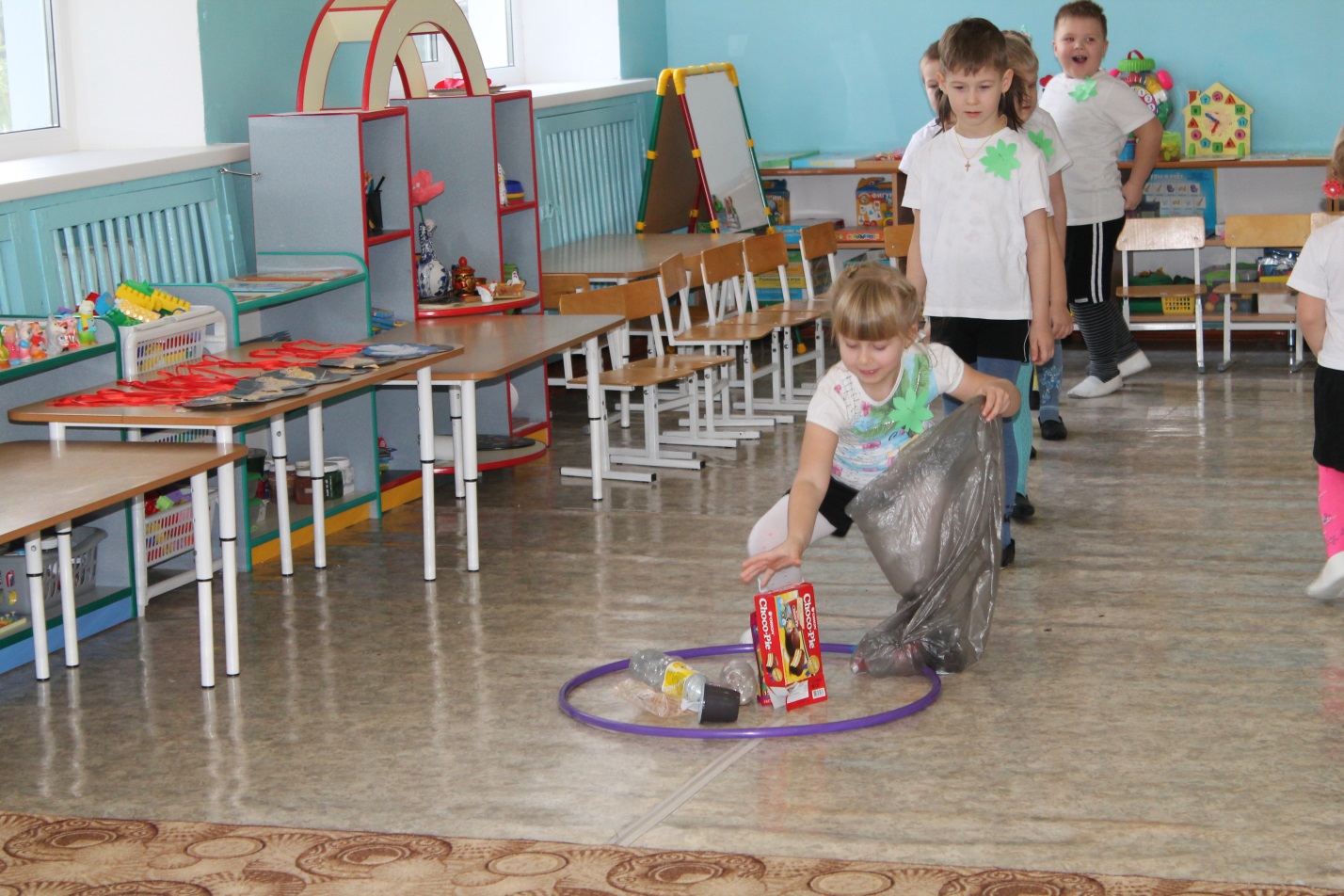 